Использование мультимедийных наглядных пособий из цикла «Животный мир» в коррекционной работе со старшими дошкольниками с ТНРСавачаева Алла АнатольевнаСП «Детский сад Пчёлка» ГБОУ СОШ им. Н.Т. Кукушкина с.Саврухаsavachaeva321@gmail.com Одной из основных проблем, возникающих в процессе коррекционно-развивающей работы, является проблема мотивации. Известно, что использование в логопедической работе разнообразных нетрадиционных методов и приёмов предотвращает утомление детей, поддерживает у детей с различной речевой патологией познавательную активность, повышает эффективность логопедической работы в целом. Информационные образовательные технологии обладают огромными дидактическими возможностями, которые эффективно и творчески может использовать учитель-логопед. Поэтому цель моей работы – повысить эффективность процесса коррекционно-развивающего воздействия через разработку коррекционно-логопедических мероприятий с дошкольниками с использованием цифровых  образовательных технологий.Мною была разработана серия электронных пособий для работы с дошкольниками с нарушениями речи. Данные пособия представляют собой речевые игры, направленные на  актуализацию и обогащение словаря, формирование грамматического строя речи, развитие связной речи.Каждое  мультимедийное пособие посвящено определенной лексической теме из цикла «Животный мир» и построено с учетом принципа полимодальности, так как дети по-разному воспринимают информацию (аудиалы, визуалы, кинестетики).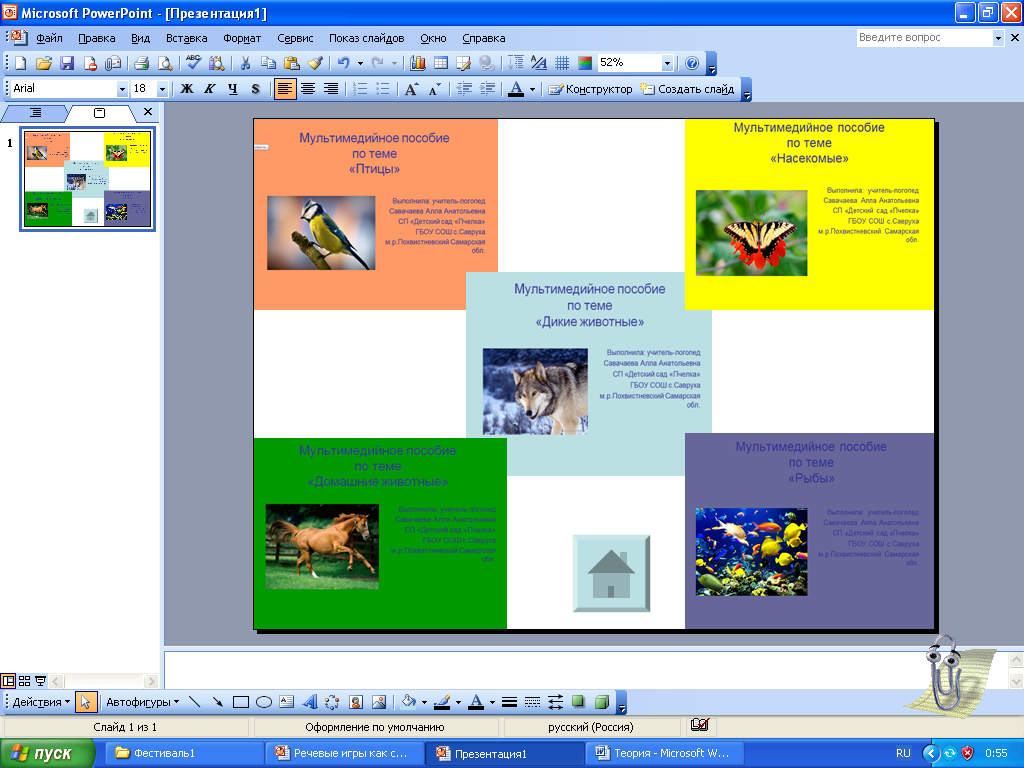 Презентация напоминает детский журнал, где на каждом листе определенное задание, выполнив которое, ребенок сразу увидит результат. Изображения, представленные на слайдах, яркие, реалистичные, пропорциональные, что необходимо для формирования правильных представлений - образов об объектах животного мира. 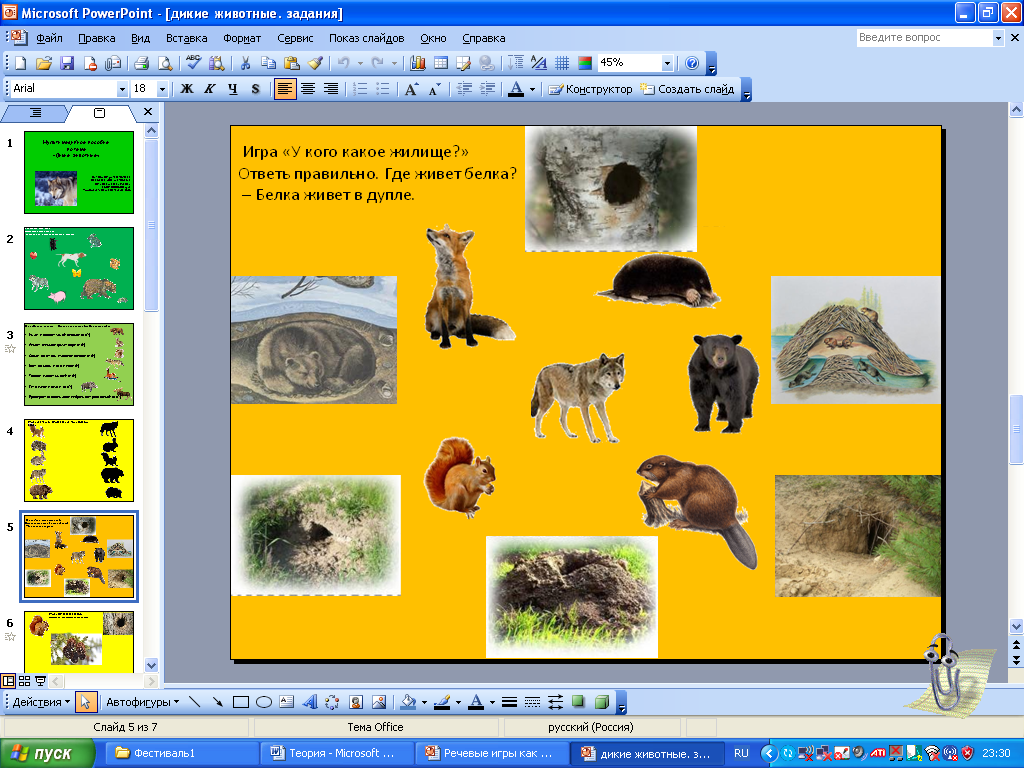 Мультимедийные презентации нашли широкое применение в моей практике при проведении  непосредственно-образовательной деятельности, а также в качестве домашних заданий. Каждая речевая игра удобна в эксплуатации и понятна как педагогу, так и родителям.   Завершает цикл «Животный мир»  мультимедийная презентация  «Наглядное моделирование описательных рассказов по циклу «Животный мир», которое представляет собой набор схем – моделей по каждой лексической теме, направленный на формирование умения составлять описательные рассказы об объекте животного мира.  Речевые игры, предложенные в форме мультимедийных пособий, вызывают интерес и у родителей. Следует отметить, что наиболее результативной будет та  деятельность, в которой отмечается преемственность между  логопедом и родителями.       Главной задачей логопеда при взаимодействии с семьёй ребёнка с нарушением речи является не только выдача рекомендаций по коррекции речи и воспитанию ребёнка, но и создание таких условий, которые максимально стимулировали бы членов семьи к активной совместной деятельности.Применение  цифровых образовательных ресурсов – это одно из приоритетных направлений модернизации образования, позволяющее не только повысить качество обучения, но и достичь нового уровня отношений между участниками учебного процесса.  Литература Лалаева Р.И., Серебрякова Н.В. Коррекция общего недоразвития речи у дошкольников (формирование лексики и грамматического строя).-СПб.: СОЮЗ, 2003.Филичева Т.Б. Логопедия. Теория и практика. Эксмодетство, 2020